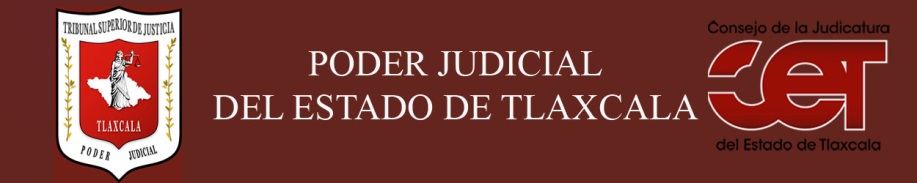 Formato público de Curriculum VitaeI.- DATOS GENERALES:I.- DATOS GENERALES:Nombre:DORA MARIA GARCIA ESPEJELCargo en el Poder Judicial: SRIA. PROYECTISTA DE SALAÁrea de Adscripción: SALA CIVIL-FAMILIAR 1ª. PONENCIAFecha de Nacimiento: (cuando se requiera para ejercer el cargo) II.- PREPARACIÓN ACADÉMICA: II.- PREPARACIÓN ACADÉMICA: Último grado de estudios:DOCTORADO EN DERECHOInstitución:INSTITUTO INTERNACIONAL DEL DERECHO Y EL ESTADOPeriodo:2005-2008Documento: TITULO Y GRADOTítulo Profesional: TITULOCédula: 08803107Estudios Profesionales:MAESTRIA EN DERECHO PENALInstitución: CIJUREPPeriodo: 2000-2002Documento: TITULOCédula: 7246041III.- EXPERIENCIA LABORAL: a)  tres últimos empleosIII.- EXPERIENCIA LABORAL: a)  tres últimos empleosIII.- EXPERIENCIA LABORAL: a)  tres últimos empleos1Periodo (día/mes/año) a (día/mes/año):Nombre de la Empresa:Nombre de la Empresa:Cargo o puesto desempeñado:Cargo o puesto desempeñado:Campo de Experiencia:  Campo de Experiencia:  2Periodo (día/mes/año) a (día/mes/año):Nombre de la Empresa:Nombre de la Empresa:Cargo o puesto desempeñado:Cargo o puesto desempeñado:Campo de Experiencia:  Campo de Experiencia:  3Periodo (día/mes/año) a (día/mes/año):Nombre de la Empresa:Nombre de la Empresa:Cargo o puesto desempeñado:Cargo o puesto desempeñado:Campo de Experiencia:  Campo de Experiencia:  IV.- EXPERIENCIA LABORAL: b)Últimos cargos en el Poder Judicial:IV.- EXPERIENCIA LABORAL: b)Últimos cargos en el Poder Judicial:IV.- EXPERIENCIA LABORAL: b)Últimos cargos en el Poder Judicial:Área de adscripciónPeriodo 1SRIA. PROYECTISTA DE SALA2003-ACTUAL2CONTRALORA DEL PODER JUDICIAL2014-20153V.- INFORMACION COMPLEMENTARIA:Últimos cursos y/o conferencias y/o capacitaciones y/o diplomados, etc. (de al menos cinco cursos)V.- INFORMACION COMPLEMENTARIA:Últimos cursos y/o conferencias y/o capacitaciones y/o diplomados, etc. (de al menos cinco cursos)V.- INFORMACION COMPLEMENTARIA:Últimos cursos y/o conferencias y/o capacitaciones y/o diplomados, etc. (de al menos cinco cursos)V.- INFORMACION COMPLEMENTARIA:Últimos cursos y/o conferencias y/o capacitaciones y/o diplomados, etc. (de al menos cinco cursos)V.- INFORMACION COMPLEMENTARIA:Últimos cursos y/o conferencias y/o capacitaciones y/o diplomados, etc. (de al menos cinco cursos)V.- INFORMACION COMPLEMENTARIA:Últimos cursos y/o conferencias y/o capacitaciones y/o diplomados, etc. (de al menos cinco cursos)Nombre del PonenteNombre del PonenteInstitución que impartióInstitución que impartióFecha o periodo1CONVERSATORIO EN DERECHOS HUMANOS PARA NINOS, NIÑAS Y ADOLESCENTESCONVERSATORIO EN DERECHOS HUMANOS PARA NINOS, NIÑAS Y ADOLESCENTESTRIBUNAL SUPERIOR DE JUSTICIA EN EL ESTADO DE TLAXCALATRIBUNAL SUPERIOR DE JUSTICIA EN EL ESTADO DE TLAXCALA15 DE AGOSTO DE 20182CURSO DE ACADEMIAS DE LA LICENCIATURA EN DERECHO, PRIMAVERA 2018.CURSO DE ACADEMIAS DE LA LICENCIATURA EN DERECHO, PRIMAVERA 2018.UNIVERSIDAD AUTONOMA DE TLAXCALAUNIVERSIDAD AUTONOMA DE TLAXCALA06 DE JULIO DE 20183REFLEXION HISTORICA JURIDICA DEL CONSTITUYENTE EN TLAXCALA.DR. JUAN PABLO SALAZAR ANDREUREFLEXION HISTORICA JURIDICA DEL CONSTITUYENTE EN TLAXCALA.DR. JUAN PABLO SALAZAR ANDREUTRIBUNAL SUPERIOR DE JUSTICIA DEL ESTADO DE TLAXCALATRIBUNAL SUPERIOR DE JUSTICIA DEL ESTADO DE TLAXCALA07 DE JUNIO DE 201845VI.- Sanciones Administrativas Definitivas (dos ejercicios anteriores a la fecha):VI.- Sanciones Administrativas Definitivas (dos ejercicios anteriores a la fecha):VI.- Sanciones Administrativas Definitivas (dos ejercicios anteriores a la fecha):VI.- Sanciones Administrativas Definitivas (dos ejercicios anteriores a la fecha):VI.- Sanciones Administrativas Definitivas (dos ejercicios anteriores a la fecha):VI.- Sanciones Administrativas Definitivas (dos ejercicios anteriores a la fecha):SiNoEjercicioEjercicioNota: Las sanciones definitivas se encuentran especificadas en la fracción  XVIII del artículo 63 de la Ley de Transparencia y Acceso a la Información Pública del Estado, publicadas en el sitio web oficial del Poder Judicial, en la sección de Transparencia.Nota: Las sanciones definitivas se encuentran especificadas en la fracción  XVIII del artículo 63 de la Ley de Transparencia y Acceso a la Información Pública del Estado, publicadas en el sitio web oficial del Poder Judicial, en la sección de Transparencia.                 x                 x                 xVII.- Fecha de actualización de la información proporcionada:VII.- Fecha de actualización de la información proporcionada:Santa Anita Huiloac, Apizaco, Tlaxcala, a  03  de  octubre  de  2018.Santa Anita Huiloac, Apizaco, Tlaxcala, a  03  de  octubre  de  2018.